WORK-START NOTIFICATION FORM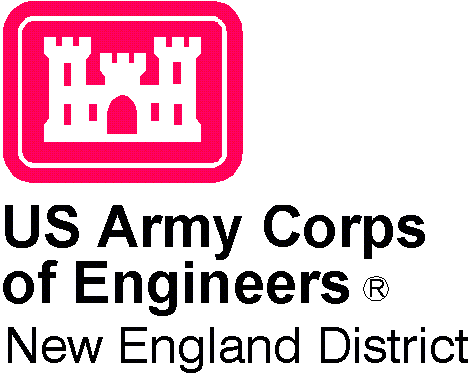 (Minimum Notice: Two weeks before work begins)*****************************************************************************EMAIL TO:  	[ENTER_PM_NAME]@usace.army.mil and cenae-r@usace.army.mil; or	MAIL TO:	[ENTER PM NAME]	Regulatory Division	U.S. Army Corps of Engineers, New England District	696 Virginia Road	Concord, Massachusetts  01742-2751******************************************************************************Corps of Engineers Permit No. XXXXX was issued to XXXXX.  This work is located in [WATERWAY] and authorized																																																																	 The people (e.g., contractor) listed below will do the work, and they understand the permit's conditions and limitations.PLEASE PRINT OR TYPEName of Person/Firm:								Business Address:		Phone & email:	(       )		(       )			Proposed Work Dates: 	Start: 		Finish: 				                  Permittee/Agent Signature: 		Date: 				Printed Name: 	  	Title: 				Date Permit Issued: _                                   _ Date Permit Expires: 	  ******************************************************************************FOR USE BY THE CORPS OF ENGINEERSPM: 					Submittals Required:  				Inspection Recommendation: 									